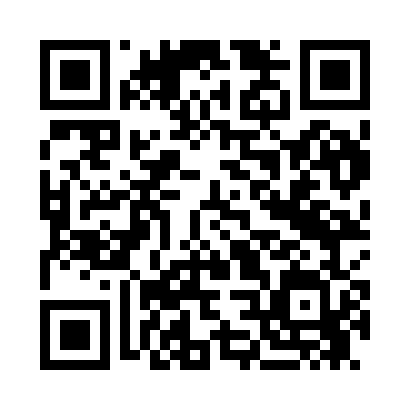 Prayer times for Ruskavere, EstoniaMon 1 Apr 2024 - Tue 30 Apr 2024High Latitude Method: Angle Based RulePrayer Calculation Method: Muslim World LeagueAsar Calculation Method: HanafiPrayer times provided by https://www.salahtimes.comDateDayFajrSunriseDhuhrAsrMaghribIsha1Mon4:086:391:165:397:5510:162Tue4:046:361:165:417:5810:203Wed3:596:331:165:438:0010:234Thu3:556:301:155:448:0210:275Fri3:506:271:155:468:0510:306Sat3:466:241:155:488:0710:347Sun3:416:211:155:498:0910:388Mon3:376:181:145:518:1110:429Tue3:326:161:145:538:1410:4610Wed3:276:131:145:548:1610:5011Thu3:226:101:135:568:1810:5412Fri3:166:071:135:578:2110:5913Sat3:116:041:135:598:2311:0314Sun3:096:011:136:008:2511:0815Mon3:075:591:126:028:2811:0916Tue3:065:561:126:048:3011:1017Wed3:055:531:126:058:3211:1118Thu3:045:501:126:078:3511:1219Fri3:025:481:126:088:3711:1320Sat3:015:451:116:108:3911:1421Sun3:005:421:116:118:4211:1522Mon2:595:391:116:138:4411:1623Tue2:585:371:116:148:4611:1724Wed2:565:341:116:168:4911:1725Thu2:555:311:106:178:5111:1826Fri2:545:291:106:188:5311:1927Sat2:535:261:106:208:5611:2028Sun2:525:231:106:218:5811:2129Mon2:515:211:106:239:0011:2230Tue2:495:181:106:249:0311:23